NIJIN 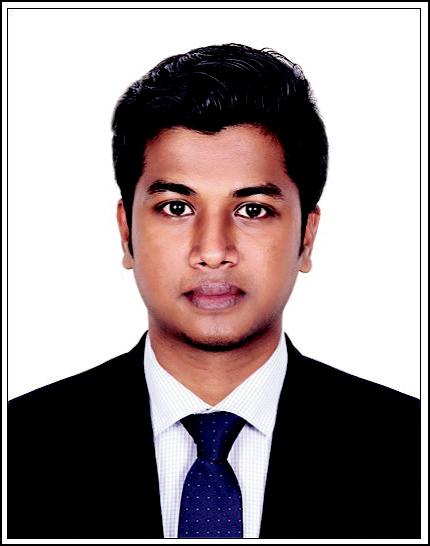 Al Nahda, DubaiEmail  : nijin.375562@2freemail.com  CAREER OBJECTIVES 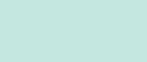 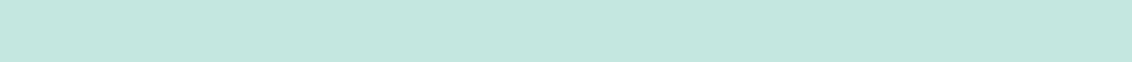 Eager to work in a challenging and competitive environment where I can contribute and expand my technical knowledge and soft skills. SKILLS 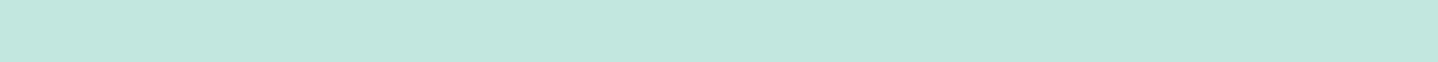 Auto CAD 2D, Electrical CAD, Revit MEPProgramming Languages known: C, C++Package: Microsoft Office, Adobe Photo shop.Interested in taking responsibilities and sincere in working.Easily finds and maintain healthy friendship with any group and likes to be a team player and a match winner. ACADEMIC PROFILE 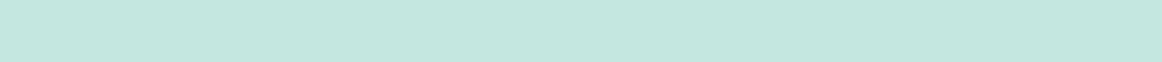  WORK EXPERIENCE 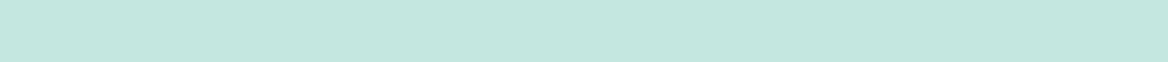 Sagar Realtors Pvt Ltd.Lead Electrical Supervisor2016 Sept to 2017 SeptPosition heldSupervisor In-charge Electrical system installation,repair and maintenance SEMINAR PAPERS PRESENTEDScalable DC Micro grid ACADEMIC MAIN PROJECT 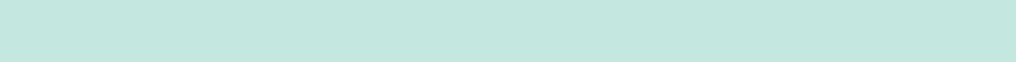 Coupled Inductor Based Single input Multiple Output DC - DC Converter PERSONAL PROFILE 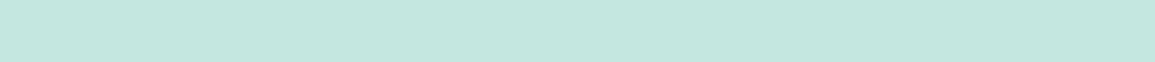  DECLARATIONI hereby declare that the information/statements furnished above are true to the best of my knowledge and belief and none of them are false.Nijin CourseCollege/SchoolUniversity/BoardYear ofCourseCollege/SchoolUniversity/BoardPassingPassingB Tech,Mohandas College ofElectrical andEngineering and Technology,Kerala University2016ElectronicsAnadKerala University2016ElectronicsAnadEngineering12th StandardST.Shanthal Eng Med SchoolCBSE201212th StandardKodunganoor TrivandrumCBSE201210th StandardST.Shanthal Eng Med SchoolCBSE201010th StandardKodunganoor TrivandrumCBSE2010Age and DOB:23, 08 Jul 1994Gender:MaleNationality:IndianLanguages Known:English, Hindi & MalayalamHobbies & Interest:Playing Cricket, Listening to Music, Computer Gaming,Traveling & Cooking